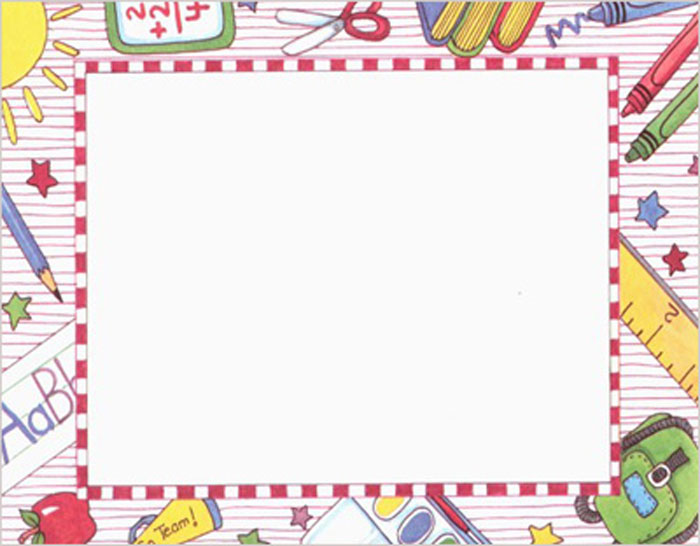 Не се притеснявайте да  ме питате за всичко, което за Вас е неизвестно и важно! Имате право да узнаете въпросите, които са свързани с обучението и възпитанието на Вашето дете!Не го заплашвайте, че в училище е трудно! Че учителите са строги! Напротив, възпитавайте уважение и обич към институцията, това ще улесни и Вас!Говорете за постъпването в училище като за нещо нормално, интересно и необходимо!Обсъждайте как ще се придвижва то дотам, кой път е най-безопасен за него!Изберете заедно раницата и необходимите пособия!15 септември е важна дата!Създайте у детето празнично настроение!За да получавате всякаква информация за вашето дете в учебно – възпитателната работа,можете да ни потърсите  в училище на телефон0723/ 66 902или на мобилните телефони Индивидуалните разговори ще допринесатза повишаване  на резултатитеот съвместната ни работа!За вас,          родители на първокласници!          учебна 2015/2016 година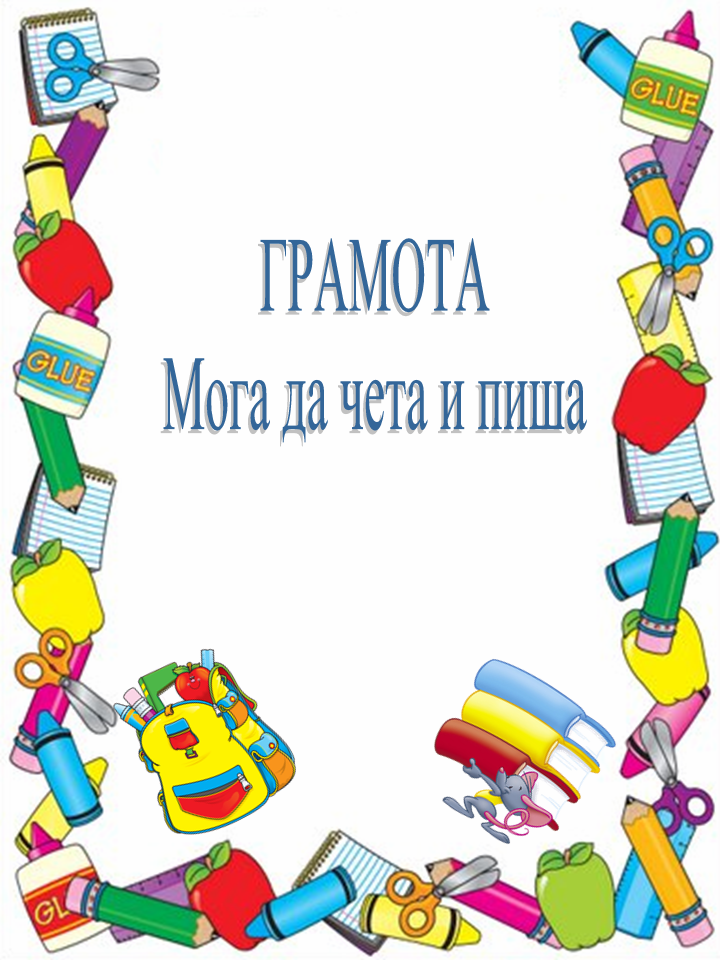 